ORGANIZATORZY:                                                                                                             
Lidia Lasz, 
Sylwia Śmieszko 
Krystyna Węgrzyn.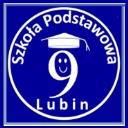 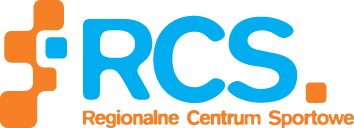 RegulaminIV edycji Dolnośląskiego Projektu „Podróż po Europie – kierunek BUDAPESZT”Postanowienia ogólne.Projekt organizowany jest przez nauczycieli Szkoły Podstawowej nr 9 im. Stefanii Sempołowskiej  
w Lubinie: Lidię Lasz, Sylwię Śmieszko i Krystynę Węgrzyn.Przedmiotem interaktywnego projektu jest konkurs skierowany do uczniów klas IV-VI szkół podstawowych i odbywa się w jednej kategorii wiekowej. Czas trwania projektu: od 20 marca 2017 r. do 28 maja 2017 r.Cele projektu.Poznawanie nowych treści dotyczących Budapesztu na platformie edukacyjnej Fronter podróżując wirtualnie po najciekawszych zakątkach miasta.Poszerzanie wiedzy i umiejętności z zakresu matematyki, przyrody, informatyki, plastyki  i muzykipoprzez poznawanie historii, architektury i legend europejskiej stolicy.Rozwiązywanie różnorodnych interaktywnych zadań z wykorzystaniem przeglądarek internetowych, map, programów komputerowych (np.: Ms Excel, MS PowerPoint), filmów i grafiki.Zachęcenie uczniów do działań twórczych i rozwijania własnej kreatywności.Zasady przebiegu projektu.Każda szkoła może zgłosić do projektu jedną trzyosobową drużynę w nieprzekraczalnym terminie do 17 marca 2017 r. Załącznik nr 1.Zadaniem uczestników będzie poznawanie  nowych treści i wskazówek zamieszczanych na platformie edukacyjnej Fronter, przesyłanie rozwiązań i odpowiedzi (dwa tygodnie na jeden zestaw zadań). Drużyna wysyła  wspólne rozwiązanie zadania tylko jeden raz. Przewidziane w projekcie zadania to m.in. testy, zadania otwarte, zamknięte, prezentacje, filmy, reklamy.Zadania na określone dwa tygodnie publikowane będą w wyznaczonych terminach: I etap: 20 marca 2017 r.II etap: 3 kwietnia 2017 r.III etap: 8 maja 2017 r.Rozwiązania zadań konkursowych z bieżącego etapu należy przesłać nie później niż 
do godz. 24:00: I etap: do 2 kwietnia 2017 r.II etap: do 23 kwietnia 2017 r.             III etap: do 21 maja 2017 r.Po czterech tygodniach (dwóch etapach) komisja konkursowa wyodrębni finalistów. Liczba finalistów uzależniona będzie od ilości drużyn uczestniczących w projekcie.Ogłoszenie listy finalistów nastąpi 26 kwietnia 2017 r. na platformie edukacyjnej Fronter. W ostatnim etapie projektu zakwalifikowane drużyny wykonywać będą zadania finałowe wymagające od uczniów kreatywności oraz oryginalnych rozwiązań.Do oceny zadań finałowych organizatorzy powołają niezależną komisję złożoną z rodziców, nauczycieli, przedstawicieli mediów, platformy edukacyjnej. Każdy członek komisji oceni prace przyznając od 1  do 10 punktów. Organizatorzy zsumują  punkty przyznane przez członków komisji  i w ten sposób wyłonią  laureatów konkursu.Termin i sposób ogłoszenia wyników.Wyniki zostaną ogłoszone nie później niż 28 maja na stronie internetowej szkoły i platformie edukacyjnej Fronter.Nagrody.Finaliści konkursu otrzymają dyplomy finalistów.Laureaci wyłonieni przez komisję otrzymają nagrody rzeczowe oraz dyplomy laureatów.Uwagi końcowe.Wyniki konkursu zatwierdzone przez Komisję Konkursową będą ostateczne. Nie przysługuje odwołanie od decyzji Komisji Konkursowej. Zgłoszenie szkoły do konkursu jest jednocześnie wyrażeniem zgody dyrektora, nauczycieli
i rodziców uczniów na zbieranie i przetwarzanie danych osobowych w zakresie związanym
z przebiegiem konkursu. Administratorem zebranych danych osobowych jest Szkoła Podstawowa nr 9 im. Stefanii Sempołowskiej ul. Legnicka 1, 59-300 Lubin.Organizatorzy zastrzegają sobie prawo do bezpłatnego korzystania z prac konkursowych, 
a szczególnie ich publikowania na stronach internetowych i w lokalnych mediach. Zgłoszenie drużyny do udziału w konkursie jest jednoznaczne z uznaniem niniejszego regulaminu oraz wyrażeniem zgody na publikowanie danych osobowych przez organizatorów w celach związanych
z Konkursem zgodnie  z Ustawą z dnia 28.08.1997 r. o ochronie danych osobowych (tekst jednolity w Dz. U. z 2016 r., poz. 922).Nauczyciel/opiekun zgłoszonego zespołu odpowiada za uzyskanie i przechowywanie oświadczeń rodziców uczniów biorących udział w  Dolnośląskim Projekcie „Podróż po Europie – kierunek Budapeszt”Załączniki:na przetwarzanie danych osobowych do celów projektu Załącznik nr 2,na publikację wizerunku ucznia w ramach promocji projektu Załącznik nr 3,na nieodpłatne przeniesienie praw autorskich Załącznik nr 4.